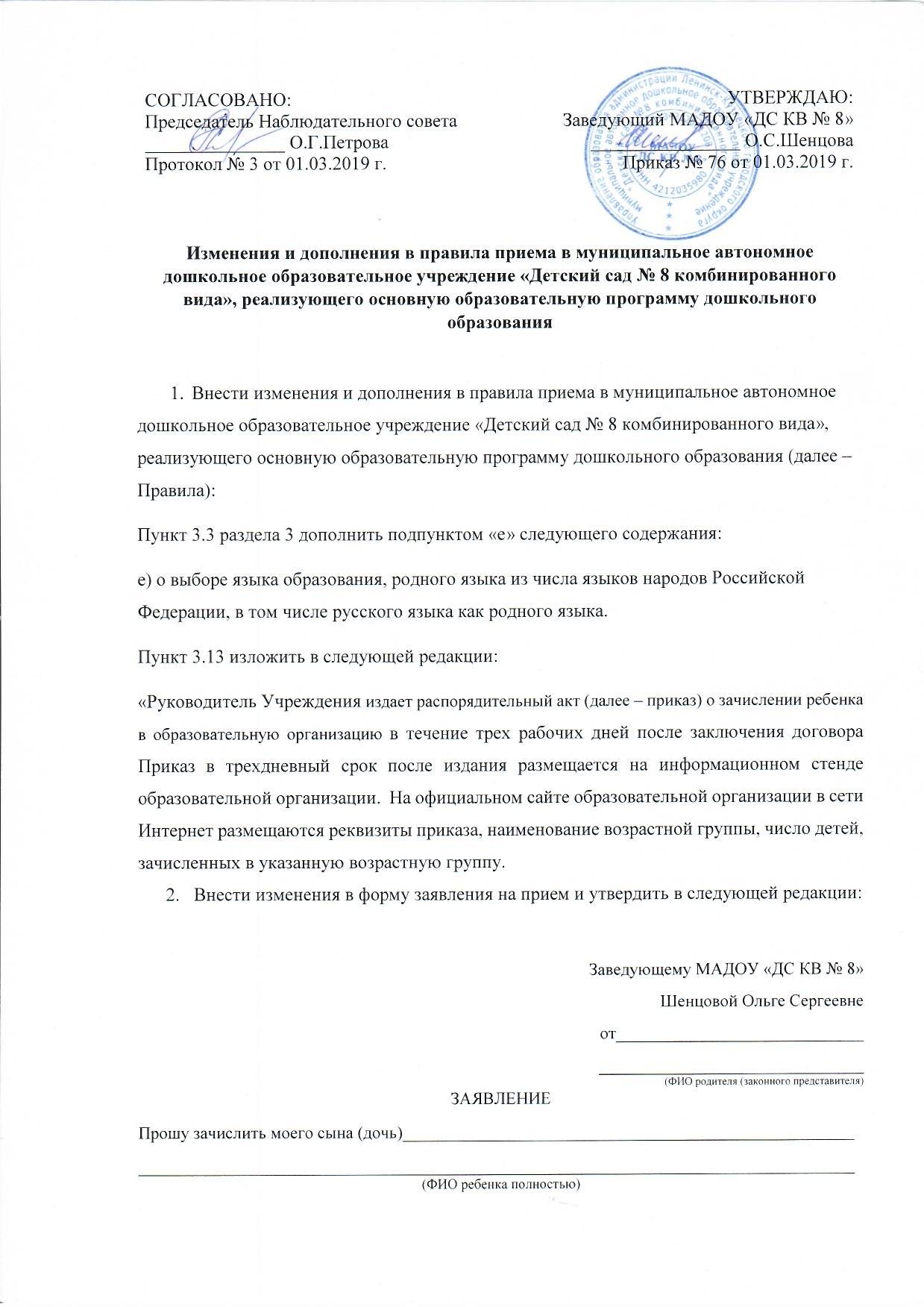 «_______»_______________________ 20_________ года рождения, место рождения ____________________________________________________________________________________Проживающего по адресу _______________________________________________________________________________________________________________________________________________Сведения о родителях:Отец ребенка:Ф.И.О._____________________________________________________________________Адрес места жительства ______________________________________________________Контактный телефон ________________________________________________________ Мать ребенка:Ф.И.О._____________________________________________________________________Адрес места жительства ______________________________________________________Контактный телефон _________________________________________________________С Уставом, лицензией на осуществление образовательной деятельности,основной образовательной программой, дополнительными общеразвивающими программами, а также с другими локальными актами, регламентирующими деятельность МАДОУ «ДС КВ № 8», ознакомлен(а)«______» _________________ 20____ г.   ____________/_______________________«______» _________________ 20____ г.   ____________/_______________________Выбор языка образования, родного языка из числа языков народов Российской Федерации _______________________.«______» _________________ 20____ г.   ____________/_______________________«______» _________________ 20____ г.   ____________/_______________________